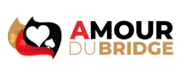 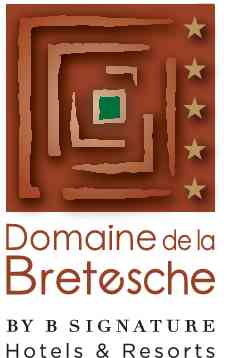 FORMULAIRE D’INSCRIPTION HÔTELA envoyer à promobridge@orange.fr et gerald.cochet@bretesche.com ou par poste à Promobridge (page suivante)   M. 		 Mme 	 MlleNom : ………………………………………………………………. Prénom : ……………………………………………...Adresse : ……………………………………………………………………………………………………………………….Code Postal : …………………………. Ville : ………………………………………………………………………………Tél. Portable : ………………………………………………  Email : ……………………………………………………… Je désire m’inscrire à ce séjour - prix par personne -                                                                  Forfait base chambre double COTTAGE 		  1 000 	€Forfait base chambre single COTTAGE 	 	  1 300 	€Forfait base chambre double HOTEL ***** 		  1 250 	€Forfait base chambre single HOTEL ***** 		  1 700	€Règlement : Par chèque à l’ordre de “Domaine de la Bretesche” (attention le chèque ne comprend pas d’assurance) Par carte bancaire et Autorisation de Prélèvement (vous pouvez donner ces renseignements par tél.)Numéro ____________________________________ Date d’expiration ________________ Crypto _________CB BLEUE (ne comprend pas assurance annulation)               Visa 1er 	          Euro card MasterCard     J’autorise le Domaine de la Bretesche à débiter ma carte de la somme de 30 % à la commande, 30 % le 1er mars puis le solde le 1er avril 2022. Je m’inscris à l’initiation au Golf (2 h : 27 €)
 Je m’inscris au mini stage de 4 jours (4 x 2 h : 300 € ou 273 € si vous avez fait l’initiation)
 Je pense jouer au golf sur le parcoursDate : ……/……/…… 					Signature :FORMULAIRE D’INSCRIPTION BRIDGE BRETESCHE 2022A envoyer par mail à promobridge@orange.fr ou par voie postale à l’adresse de Promobridge (voir ci-dessous).                                   M. 		 Mme 	 MlleNom : ………………………………………Prénom : …………………………………………………………………………Adresse : …………………………………………………………………………………………………………………………Code Postal : …………………………. Ville : ………………………………………………………………………………..Tél. : ………………………  Tel. Portable : …………………….  Email : ………………………………………………….Tarifs : Préférentiel : 202 €Pour les personnes s’inscrivant à deux stages Promobridge en 2022Pour les personnes s’inscrivant avec un partenaire avant le 31 décembre 2021Pour les abonnés amourdubridge s’inscrivant avec un partenaire Réduit : 222 €Pour les personnes seules s’inscrivant avant le 31 décembre 2021Pour les personnes s’inscrivant avec un partenaire après le 31 décembre 2021Pour les abonnés amourdubridge  Normal : 255 €Acompte : 45 € par personne (le solde devra être versé début juin) Totalité Règlement : Par virement bancaire. Merci de privilégier cette méthode, plus sûre et plus rapide.	RIB de promobridge :	IBAN : FR76 1027 8360 0900 0110 2110 146	BIC : CMCIFR2A Par chèque libellé à l’ordre de “Promobridge” envoyé avec ce bulletin à l’adresse suivante :         	Promobridge – M. Kerlero	14, avenue Louis Gervot	44500 LA BAULEEn cas d’annulation, vos arrhes pour le bridge vous seront intégralement remboursés, à l’exception de la cotisation promobridge de 5 € (à régler en plus du stage si vous n’êtes pas encore membre de l’association, ceci afin d’éviter la facturation de T.V.A. Les abonnés au site amourdubridge sont déjà membres de l’association).Date : ……/……/…… 					Signature :NOMPrénomPrix par personneJe désire partager ma chambre avecTOTALTOTALNOMPrénomPrix par personneTOTALTOTAL